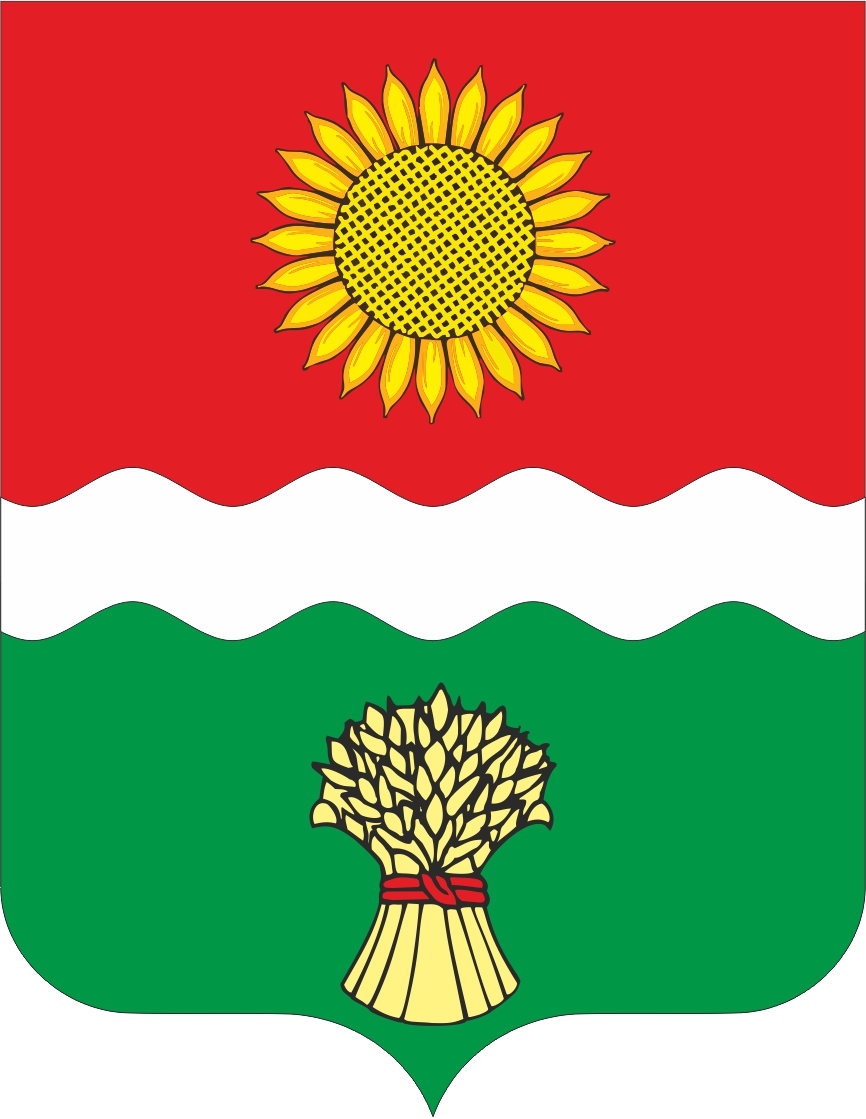 Администрация Большенеклиновского сельского поселенияНеклиновского района Ростовской областиПОСТАНОВЛЕНИЕс. Большая Неклиновка «   » мая 2023г.   	                                		   	                     №   ___О внесении изменений в постановление Администрации Большенеклиновского сельского поселения  от 11.10.2018г. № 108 «Об утверждении муниципальной программы Большенеклиновского сельского поселения «Управление муниципальными финансами и создание условий для эффективного управления муниципальными финансами» В целях приведения финансовых ресурсов, необходимых для реализации муниципальной программы, в соответствии с объемами бюджетных ассигнований, предусмотренных решением Собрания депутатов Большенеклиновского сельского поселения от 23.12.2022г. № 53 «О бюджете Большенеклиновского сельского поселения Неклиновского района на 2023год и плановый период 2024 и 2025годов», в соответствии с постановлением Администрации Большенеклиновского сельского поселения от 27.09.2018 № 99 «Об утверждении Порядка разработки, реализации и оценки эффективности муниципальных программ Большенеклиновского сельского поселения», руководствуясь Уставом муниципального образования «Большенеклиновское сельское поселение»,  Администрация Большенеклиновского сельского поселения п о с т а н о в л я е т:Внести в приложение к постановлению Администрации Большенеклиновского сельского поселения от 11.10.2018г. № 108 «Об утверждении муниципальной программы Большенеклиновского сельского поселения «Управление муниципальными финансами и создание условий для эффективного управления муниципальными финансами» изменения, согласно приложению  к настоящему постановлению2.  Настоящее постановление вступает в силу со дня его официального опубликования, (обнародования) и размещению на официальном сайте Большенеклиновского сельского поселения. Контроль за выполнением постановления оставляю за собой.Главы Администрации Большенеклиновского сельского поселения							Е.Н.Овчинникова                                                                                                             Приложение к постановлениюАдминистрации Большенеклиновского сельского поселения от «   »  05 2023г. № ___МУНИЦИПАЛЬНАЯ ПРОГРАММАБОЛЬШЕНЕКЛИНОВСКОГО СЕЛЬСКОГО ПОСЕЛЕНИЯ «УПРАВЛЕНИЕ МУНИЦИПАЛЬНЫМИ ФИНАНСАМИ И СОЗДАНИЕ УСЛОВИЙ ДЛЯ ЭФФЕКТИВНОГО УПРАВЛЕНИЯ МУНИЦИПАЛЬНЫМИ ФИНАНСАМИ»ПАСПОРТмуниципальной программы Большенеклиновского сельского поселения«Управление муниципальными финансами и создание условий для эффективного управления муниципальными финансами»Подпрограмма 1 «Долгосрочное финансовое планирование»ПАСПОРТподпрограммы «Долгосрочное финансовое планирование»ПАСПОРТподпрограммы «Нормативно-методическое обеспечение и организация бюджетного процесса»                           3. Пресечение нарушений в финансово-бюджетной сфере,                             законодательства Российской Федерации о контрактной системе в                             сфере закупок и принятие мер по недопущению их в дальнейшемПАСПОРТподпрограммы «Совершенствование системы распределения финансовых ресурсов между уровнями бюджетной системы»                                                                                                                                                        Приложение № 1к муниципальной программе Большенеклиновского сельского поселения «Управление муниципальными финансами и создание условий для эффективного управления муниципальными финансами»                           Таблица № 1СВЕДЕНИЯо показателях муниципальной программы Большенеклиновского сельского поселения «Управление муниципальными финансами и создание условий для эффективного управления муниципальными финансами», подпрограмм муниципальной программы и их значениях                                                                                                                         Приложение № 3к муниципальной программе Большенеклиновского сельского поселения «Управление муниципальными финансами и создание условий для эффективного управления муниципальными финансами»Таблица № 3Расходы бюджета Большенеклиновского сельского поселения на реализацию муниципальной программы Большенеклиновского сельского поселения «Управление муниципальными финансами и создание условий для эффективного управления муниципальными финансами»<1> При необходимости данную таблицу можно размещать более чем на одной странице (например, 2019-2024гг., 2025-2030гг.)<2>Корректировка расходов отчетного финансового года в текущем финансовом году не допускается.<3> Здесь и далее в строке «всего» указываются все необходимые расходы на реализацию муниципальной программы (подпрограммы, основного мероприятия, приоритетного основного мероприятия и мероприятия ведомственной целевой программы), учитывающие расходы, предусмотренные нормативными правовыми актами, в результате которых возникают расходные обязательства Большенеклиновского сельского поселения.<4> В целях оптимизации содержания информации в графе 1 допускается использование аббревиатур, например: муниципальная программа – МП, основное мероприятие  – ОМ, приоритетное основное мероприятие – ПОМ.                                                                                                                                                                                      Приложение № 4к муниципальной программе Большенеклиновского сельского поселения «Управление муниципальными финансами и создание условий для эффективного управления муниципальными финансами»Таблица № 4Расходы на реализацию муниципальной программы Большенеклиновского сельского поселения «Управление муниципальными финансами и создание условий для эффективного управления муниципальными финансами»<1>  При необходимости данную таблицу можно размещать более чем на одной странице (например, 2019-2024гг., 2025-2030гг.)<2> Корректировка расходов отчетного финансового года в текущем финансовом году не допускается. <3> Здесь и далее в таблице сумма строк « бюджет района» и «безвозмездные поступления» должна соответствовать строке «Всего» Таблицы 6.Наименование муниципальнойпрограммымуниципальная программа Большенеклиновского сельского поселения «Управление муниципальными финансами и создание условий для эффективного управления муниципальными финансами» (далее - муниципальная программа)Ответственный     
исполнитель       
муниципальной программыАдминистрация Большенеклиновского сельского поселенияСоисполнители муниципальной программы отсутствуютУчастники муниципальной программы отсутствуютПодпрограммы муниципальной программы1. Долгосрочное финансовое планирование.2. Нормативно-методическое информационное обеспечение и организация бюджетного процесса.3. Совершенствование системы распределения финансовых ресурсов между уровнями бюджетной системы.Программно-       
целевые           
инструменты       
муниципальной программы      отсутствуютЦели              
муниципальной программы      1. Обеспечение долгосрочной сбалансированности и устойчивости бюджета Большенеклиновского сельского поселения.2. Создание условий для эффективного управления муниципальными финансами.Задачи            
муниципальной программы      1. Создание условий для проведение эффективной бюджетной политики.2. Совершенствование правового регулирования, методологического и информационного обеспечения бюджетного процесса.3. Повышение качества организации бюджетного процесса на муниципальном уровне.Целевые           
индикаторы и      
показатели        
муниципальной программы      1. Наличие бюджетного прогноза Большенеклиновского сельского поселения на долгосрочный период, да/нет. 2. Темп роста налоговых и неналоговых доходов к бюджета Большенеклиновского сельского поселения к уровню предыдущего года (в сопоставимых условиях), процентов.3. Доля просроченной кредиторской задолженности в расходах бюджета Большенеклиновского сельского поселения, процентов.4. Качество управления финансами Большенеклиновского сельского поселения, определяемое Финансовым управлением Неклиновского района, степень.Этапы и сроки     
реализации        
муниципальной программы      на постоянной основе, этапы не выделяются:            
01 января 2019 – 31 декабря 2030                               Ресурсное обеспечение муниципальной программы      объем бюджетных ассигнований на реализацию программы из средств бюджета поселения и областного бюджета составляет 64718,2тыс. руб., в том числе: из средств областного бюджета -2,4тыс.рублей; из средств бюджета Большенеклиновского сельского поселения – 64715,8тыс. рублей; объем бюджетных ассигнований на реализацию программы по годам составляет (тыс. рублей): Ожидаемые         
результаты        
реализации        
муниципальной программы      1. Создание стабильных финансовых условий для повышения уровня и качества жизни населения Большенеклиновского сельского поселения.2. Сбалансированность бюджета муниципального образования и отсутствие просроченной кредиторской задолженности.Наименование подпрограммыПодпрограмма 1 «Долгосрочное финансовое планирование» (далее – подпрограмма 1)Ответственный исполнитель подпрограммыАдминистрация Большенеклиновского сельского поселенияУчастники подпрограммы отсутствуютПрограммно-       
целевые           
инструменты       
подпрограммы      отсутствуютЦели              
подпрограммы      обеспечения долгосрочной сбалансированности и устойчивости бюджета Большенеклиновского сельского поселенияЗадачи            
подпрограммы    1. Проведение эффективной налоговой политики и политики в области доходов.2.  Формирование расходных обязательств с учетом их оптимизации и повышения эффективности.Целевые           
индикаторы и      
показатели        
подпрограммы      1. Объем налоговых доходов бюджета Большенеклиновского сельского поселения, тыс. рублей.2. Доля расходов бюджета Большенеклиновского сельского поселения, формируемых в рамках муниципальных программ Большенеклиновского сельского поселения, в общем объеме расходов бюджета Большенеклиновского сельского поселения, (процент).Этапы и сроки     
реализации        
подпрограммына постоянной основе, этапы не выделяются:            
01 января 2019 – 31 декабря 2030  Ресурсное обеспечение подпрограммы      объем бюджетных ассигнований на реализацию подпрограммы 1 из средств бюджета Большенеклиновского сельского поселения составляет – 0,0 тыс. рублей; объем бюджетных ассигнований на реализацию подпрограммы 1 по годам составляет (тыс. рублей):Ожидаемые         
результаты        
реализации        
подпрограммы      1. Формирование бюджета Большенеклиновского сельского поселения в рамках и с учетом долгосрочного прогноза параметров бюджетной системы Большенеклиновского сельского поселения, что обеспечит стабильность, предсказуемость бюджетной политики, исполнение расходных обязательств.2. Повышение обоснованности, эффективности и прозрачности бюджетных расходов.Наименование подпрограммыПодпрограмма 2 «Нормативно-методическое обеспечение и организация бюджетного процесса» (далее – подпрограмма 2)Ответственный исполнитель подпрограммыАдминистрация Большенеклиновского сельского поселенияУчастники подпрограммы отсутствуютПрограммно-       
целевые           
инструменты       
подпрограммы      отсутствуютЦели              
подпрограммы      Осуществление нормативного правового регулирования,  методологического и информационного обеспечения бюджетного процесса, своевременная и качественная подготовка проекта решения о бюджете Большенеклиновского сельского поселения, организация исполнения бюджета Большенеклиновского сельского поселения, формирование бюджетной отчетности.                                      Задачи            
подпрограммы      Совершенствование нормативно правовых актов Большенеклиновского сельского поселения,  регулирующих бюджетные правоотношения.Совершенствование составления и организации исполнения бюджета Большенеклиновского сельского поселения.Осуществление полномочий по внутреннему муниципальному финансовому контролю в сфере бюджетных правоотношений и по контролю в отношении закупок для обеспечения муниципальных нужд Большенеклиновского сельского поселения в рамках полномочий, закрепленных за органами внутреннего муниципального финансового контроля законодательством о контрактной системе в сфере закупок.Целевые           
индикаторы и      
показатели        
подпрограммы      1. Исполнение расходных обязательств Большенеклиновского сельского поселения, процентов.2. Соотношение количества проверок, по результатам которых приняты меры, и количества проверок, 
по результатам которых выявлены нарушения бюджетного законодательства Российской Федерации 
и законодательства Российской Федерации о контрактной системе в сфере закупок, процентов.Этапы и сроки     
реализации        
подпрограммы      на постоянной основе, этапы не выделяются:            
01 января 2019 – 31 декабря 2030                               Ресурсное обеспечение подпрограммы      объем бюджетных ассигнований на реализацию подпрограммы 2 из средств  бюджета Большенеклиновского сельского поселения составляет – 64443,4тыс. рублей и областной бюджет -2,4тыс.рублей. Всего 64445,8 тыс.рублей.              
объем бюджетных ассигнований на реализацию подпрограммы 2 по годам составляет (тыс. руб.):  Ожидаемые         
результаты        
реализации        
подпрограммы      Разработка и внесение в Собрание депутатов Большенеклиновского сельского поселения в установленные сроки и соответствующих требованиям бюджетного законодательства проектов решений о бюджете Большенеклиновского сельского поселения и об отчете об исполнении бюджета Большенеклиновского сельского поселения.Качественная организация исполнения бюджета Большенеклиновского сельского поселения.Наименование подпрограммы-подпрограмма 3 «Совершенствование системы распределения финансовых ресурсов между уровнями бюджетной системы»-подпрограмма 3 «Совершенствование системы распределения финансовых ресурсов между уровнями бюджетной системы»-подпрограмма 3 «Совершенствование системы распределения финансовых ресурсов между уровнями бюджетной системы»-подпрограмма 3 «Совершенствование системы распределения финансовых ресурсов между уровнями бюджетной системы»Ответственный исполнитель подпрограммы-Администрация Большенеклиновского сельского поселения-Администрация Большенеклиновского сельского поселения-Администрация Большенеклиновского сельского поселения-Администрация Большенеклиновского сельского поселенияУчастникиподпрограммы -отсутствуют-отсутствуют-отсутствуют-отсутствуютПрограммно-       
целевые           
инструменты       
подпрограммы      -отсутствуют-отсутствуют-отсутствуют-отсутствуютЦель            
подпрограммы      -обеспечение эффективного распределения финансовых ресурсов между бюджетом Большенеклиновского сельского поселения и Неклиновским районом-обеспечение эффективного распределения финансовых ресурсов между бюджетом Большенеклиновского сельского поселения и Неклиновским районом-обеспечение эффективного распределения финансовых ресурсов между бюджетом Большенеклиновского сельского поселения и Неклиновским районом-обеспечение эффективного распределения финансовых ресурсов между бюджетом Большенеклиновского сельского поселения и Неклиновским райономЗадачи            
подпрограммы      - Совершенствование форм и механизмов предоставления межбюджетных трансфертов бюджету Неклиновского района.- Совершенствование форм и механизмов предоставления межбюджетных трансфертов бюджету Неклиновского района.- Совершенствование форм и механизмов предоставления межбюджетных трансфертов бюджету Неклиновского района.- Совершенствование форм и механизмов предоставления межбюджетных трансфертов бюджету Неклиновского района.Целевые           
индикаторы и      
показатели        
подпрограммы   Темп роста объемов межбюджетных трансфертов в «денежной» форме, процентов.Доля межбюджетных трансфертов из бюджета поселения бюджету Неклиновского района, процентов.Темп роста объемов межбюджетных трансфертов в «денежной» форме, процентов.Доля межбюджетных трансфертов из бюджета поселения бюджету Неклиновского района, процентов.Темп роста объемов межбюджетных трансфертов в «денежной» форме, процентов.Доля межбюджетных трансфертов из бюджета поселения бюджету Неклиновского района, процентов.Темп роста объемов межбюджетных трансфертов в «денежной» форме, процентов.Доля межбюджетных трансфертов из бюджета поселения бюджету Неклиновского района, процентов.Этапы и сроки     
реализации        
подпрограммы      на постоянной основе, этапы не выделяются:1 января 2019г.-31 декабря 2030г.на постоянной основе, этапы не выделяются:1 января 2019г.-31 декабря 2030г.на постоянной основе, этапы не выделяются:1 января 2019г.-31 декабря 2030г.на постоянной основе, этапы не выделяются:1 января 2019г.-31 декабря 2030г.Ресурсное обеспечение подпрограммыобъем бюджетных ассигнований на реализацию подпрограммы 3 из средств  бюджета  поселения,
составляет – 272,4 тыс. рублей;
объем бюджетных ассигнований на реализацию подпрограммы 3 по годам составляет (тыс. руб.):объем бюджетных ассигнований на реализацию подпрограммы 3 из средств  бюджета  поселения,
составляет – 272,4 тыс. рублей;
объем бюджетных ассигнований на реализацию подпрограммы 3 по годам составляет (тыс. руб.):объем бюджетных ассигнований на реализацию подпрограммы 3 из средств  бюджета  поселения,
составляет – 272,4 тыс. рублей;
объем бюджетных ассигнований на реализацию подпрограммы 3 по годам составляет (тыс. руб.):объем бюджетных ассигнований на реализацию подпрограммы 3 из средств  бюджета  поселения,
составляет – 272,4 тыс. рублей;
объем бюджетных ассигнований на реализацию подпрограммы 3 по годам составляет (тыс. руб.):годвсегобюджет поселения201947,247,2202047,347,3202149,349,3202263,163,1202365,565,52024--202520262027202820292030------------Ожидаемые         
результаты        
реализации        
подпрограммы      1.   Увеличение налоговых поступлений в местные бюджеты.2.   Распределение  межбюджетных трансфертов по утвержденным методикам в полном объеме.1.   Увеличение налоговых поступлений в местные бюджеты.2.   Распределение  межбюджетных трансфертов по утвержденным методикам в полном объеме.1.   Увеличение налоговых поступлений в местные бюджеты.2.   Распределение  межбюджетных трансфертов по утвержденным методикам в полном объеме.1.   Увеличение налоговых поступлений в местные бюджеты.2.   Распределение  межбюджетных трансфертов по утвержденным методикам в полном объеме.№п/пНомер и наименование показателя Вид показателя Единица измеренияЗначения показателейЗначения показателейЗначения показателейЗначения показателейЗначения показателейЗначения показателейЗначения показателейЗначения показателейЗначения показателейЗначения показателейЗначения показателейЗначения показателейЗначения показателей№п/пНомер и наименование показателя Вид показателя Единица измерения2018 год2019 год2020 год2021 год2022 год2023 год2024 год2025 год2026 год2027 год2028 год2029год2030год1234567891011121314151617Муниципальная программа «Управление муниципальными финансами и создание условий для эффективного управления муниципальными финансами»Муниципальная программа «Управление муниципальными финансами и создание условий для эффективного управления муниципальными финансами»Муниципальная программа «Управление муниципальными финансами и создание условий для эффективного управления муниципальными финансами»Муниципальная программа «Управление муниципальными финансами и создание условий для эффективного управления муниципальными финансами»Муниципальная программа «Управление муниципальными финансами и создание условий для эффективного управления муниципальными финансами»Муниципальная программа «Управление муниципальными финансами и создание условий для эффективного управления муниципальными финансами»Муниципальная программа «Управление муниципальными финансами и создание условий для эффективного управления муниципальными финансами»Муниципальная программа «Управление муниципальными финансами и создание условий для эффективного управления муниципальными финансами»Муниципальная программа «Управление муниципальными финансами и создание условий для эффективного управления муниципальными финансами»Муниципальная программа «Управление муниципальными финансами и создание условий для эффективного управления муниципальными финансами»Муниципальная программа «Управление муниципальными финансами и создание условий для эффективного управления муниципальными финансами»Муниципальная программа «Управление муниципальными финансами и создание условий для эффективного управления муниципальными финансами»Муниципальная программа «Управление муниципальными финансами и создание условий для эффективного управления муниципальными финансами»Муниципальная программа «Управление муниципальными финансами и создание условий для эффективного управления муниципальными финансами»Муниципальная программа «Управление муниципальными финансами и создание условий для эффективного управления муниципальными финансами»Муниципальная программа «Управление муниципальными финансами и создание условий для эффективного управления муниципальными финансами»Муниципальная программа «Управление муниципальными финансами и создание условий для эффективного управления муниципальными финансами»1.Показатель 1. Наличие бюджетного прогноза Большенеклиновского сельского поселения на долгосрочный периодведомст-венныйда/нетдадададададададададададада2.Показатель 2. Темп роста налоговых и неналоговых доходов консолидированного  бюджета Большенеклиновского сельского поселения к уровню предыдущего года (в сопоставимых  условиях)ведомст-венныйпроцентов-100,2100,4100,6101,9101,9101,9101,4101,6101,8102,0102,2102,43.Показатель 3. Доля просроченной кредиторской задолженности в расходах бюджета поселенияведомст-венныйпроцентов0000000000000Подпрограмма 1 «Долгосрочное финансовое планирование»Подпрограмма 1 «Долгосрочное финансовое планирование»Подпрограмма 1 «Долгосрочное финансовое планирование»Подпрограмма 1 «Долгосрочное финансовое планирование»Подпрограмма 1 «Долгосрочное финансовое планирование»Подпрограмма 1 «Долгосрочное финансовое планирование»Подпрограмма 1 «Долгосрочное финансовое планирование»Подпрограмма 1 «Долгосрочное финансовое планирование»Подпрограмма 1 «Долгосрочное финансовое планирование»Подпрограмма 1 «Долгосрочное финансовое планирование»Подпрограмма 1 «Долгосрочное финансовое планирование»Подпрограмма 1 «Долгосрочное финансовое планирование»Подпрограмма 1 «Долгосрочное финансовое планирование»Подпрограмма 1 «Долгосрочное финансовое планирование»Подпрограмма 1 «Долгосрочное финансовое планирование»Подпрограмма 1 «Долгосрочное финансовое планирование»Подпрограмма 1 «Долгосрочное финансовое планирование»4.Показатель 1.1. Объем налоговых доходов  бюджета Большенеклиновского сельского поселения ведомст-венныйтыс. рублей4127,74220,14294,24952,95045,45654,75612,35721,24686,24770,14865,54972,55091,85.Показатель 1.2. Доля расходов бюджета Большенеклиновского сельского поселения, формируемых в рамках муниципальных программ Большенеклиновского сельского поселения, в общем объеме расходов бюджета Большенеклиновского сельского поселенияведомст-венныйпроцентов90,796,496,994,596,896,494,094,096,996,996,996,996,9Подпрограмма 2 «Нормативно-методическое, информационное обеспечение и организация бюджетного процесса»Подпрограмма 2 «Нормативно-методическое, информационное обеспечение и организация бюджетного процесса»Подпрограмма 2 «Нормативно-методическое, информационное обеспечение и организация бюджетного процесса»Подпрограмма 2 «Нормативно-методическое, информационное обеспечение и организация бюджетного процесса»Подпрограмма 2 «Нормативно-методическое, информационное обеспечение и организация бюджетного процесса»Подпрограмма 2 «Нормативно-методическое, информационное обеспечение и организация бюджетного процесса»Подпрограмма 2 «Нормативно-методическое, информационное обеспечение и организация бюджетного процесса»Подпрограмма 2 «Нормативно-методическое, информационное обеспечение и организация бюджетного процесса»Подпрограмма 2 «Нормативно-методическое, информационное обеспечение и организация бюджетного процесса»Подпрограмма 2 «Нормативно-методическое, информационное обеспечение и организация бюджетного процесса»Подпрограмма 2 «Нормативно-методическое, информационное обеспечение и организация бюджетного процесса»Подпрограмма 2 «Нормативно-методическое, информационное обеспечение и организация бюджетного процесса»Подпрограмма 2 «Нормативно-методическое, информационное обеспечение и организация бюджетного процесса»Подпрограмма 2 «Нормативно-методическое, информационное обеспечение и организация бюджетного процесса»Подпрограмма 2 «Нормативно-методическое, информационное обеспечение и организация бюджетного процесса»Подпрограмма 2 «Нормативно-методическое, информационное обеспечение и организация бюджетного процесса»Подпрограмма 2 «Нормативно-методическое, информационное обеспечение и организация бюджетного процесса»6.Показатель 2.1. Исполнение расходных обязательств бюджета Большенеклиновского сельского поселенияведомст-венныйпроцентов95,095,095,095,095,095,095,095,095,095,095,095,095,07.Показатель 2.2. Соотношение количества проверок, по результатам которых приняты меры по устранению нарушений, и количества проверок, по результатам которых выявлены нарушения в финансово-бюджетной сфере и законодательства Российской Федерации о контрактной системе в сфере закупокведомст-венныйпроцентов-100,0100,0100,0100,0100,0100,0100,0100,0100,0100,0100,0100,08.Показатель 2.3. Соотношение количества проведенных анализов осуществления главными распорядителями бюджетных средств внутреннего финансового контроля и внутреннего финансового аудита и общего количества главных распорядителей бюджетных средствведомст-венныйпроцентов0000000000000Подпрограмма 3 «Совершенствование системы распределения финансовых ресурсов между уровнями бюджетной системы»Подпрограмма 3 «Совершенствование системы распределения финансовых ресурсов между уровнями бюджетной системы»Подпрограмма 3 «Совершенствование системы распределения финансовых ресурсов между уровнями бюджетной системы»Подпрограмма 3 «Совершенствование системы распределения финансовых ресурсов между уровнями бюджетной системы»Подпрограмма 3 «Совершенствование системы распределения финансовых ресурсов между уровнями бюджетной системы»Подпрограмма 3 «Совершенствование системы распределения финансовых ресурсов между уровнями бюджетной системы»Подпрограмма 3 «Совершенствование системы распределения финансовых ресурсов между уровнями бюджетной системы»Подпрограмма 3 «Совершенствование системы распределения финансовых ресурсов между уровнями бюджетной системы»Подпрограмма 3 «Совершенствование системы распределения финансовых ресурсов между уровнями бюджетной системы»Подпрограмма 3 «Совершенствование системы распределения финансовых ресурсов между уровнями бюджетной системы»Подпрограмма 3 «Совершенствование системы распределения финансовых ресурсов между уровнями бюджетной системы»Подпрограмма 3 «Совершенствование системы распределения финансовых ресурсов между уровнями бюджетной системы»Подпрограмма 3 «Совершенствование системы распределения финансовых ресурсов между уровнями бюджетной системы»Подпрограмма 3 «Совершенствование системы распределения финансовых ресурсов между уровнями бюджетной системы»Подпрограмма 3 «Совершенствование системы распределения финансовых ресурсов между уровнями бюджетной системы»Подпрограмма 3 «Совершенствование системы распределения финансовых ресурсов между уровнями бюджетной системы»Подпрограмма 3 «Совершенствование системы распределения финансовых ресурсов между уровнями бюджетной системы»9.Показатель 3.1. Темп роста объемов межбюджетных трансфертов в «денежной» формеведомст-венныйпроцентов100,0100,0100,0100,0100,0100,0100,0100,0100,0100,0100,0100,0100,010.Показатель 3.2. Доля межбюджетных трансфертов из бюджета поселения бюджету Неклиновского районаведомст-венныйпроцентов100,0100,0100,0100,0100,0100,0100,0100,0100,0100,0100,0100,0100,0Номер и наименование 
подпрограммы, основного мероприятия подпрограммы,мероприятия ведомственной целевой программыОтветственныйисполнитель,соисполнители, участникиКод бюджетной   
классификации расходовКод бюджетной   
классификации расходовКод бюджетной   
классификации расходовКод бюджетной   
классификации расходовОбъем расходов всего
(тыс. рублей)в том числе по годам реализациимуниципальной программы в том числе по годам реализациимуниципальной программы в том числе по годам реализациимуниципальной программы в том числе по годам реализациимуниципальной программы в том числе по годам реализациимуниципальной программы в том числе по годам реализациимуниципальной программы в том числе по годам реализациимуниципальной программы в том числе по годам реализациимуниципальной программы в том числе по годам реализациимуниципальной программы в том числе по годам реализациимуниципальной программы в том числе по годам реализациимуниципальной программы в том числе по годам реализациимуниципальной программы Номер и наименование 
подпрограммы, основного мероприятия подпрограммы,мероприятия ведомственной целевой программыОтветственныйисполнитель,соисполнители, участникиГРБСРзПрЦСРВРОбъем расходов всего
(тыс. рублей)2019 год2020 год2021 год2022 год2023 год2024 год2025 год2026 год2027 год2028 год2029 год2030 год12345678910111213141516171819Муниципальная программа «Управление муниципальными финансами и создание условий для эффективного управления муниципальными финансами»всего, в том числе:64718,25562,75093,45593,77380,77550,76911,06900,03945,23945,23945,23945,23945,2Муниципальная программа «Управление муниципальными финансами и создание условий для эффективного управления муниципальными финансами»Администрация Большенеклиновского сельского поселения, всего95164718,25562,75093,45593,77380,77550,76911,06900,03945,23945,23945,23945,23945,2Подпрограмма 1«Долгосрочное финансовое планирование»Администрация Большенеклиновского сельского поселения, всего951-------------Основное мероприятие 1.1 Реализация мероприятий по росту доходного потенциала Большенеклиновского сельского поселенияАдминистрация Большенеклиновского сельского поселения, всего951-------------Основное мероприятие 1.2.Проведение оценки эффективности налоговых льгот (пониженных ставок по налогам), установленным законодательством Ростовской области  о налогах и сборахАдминистрация Большенеклиновского сельского поселения, всего951-------------Основное мероприятие 1.3 Формирование расходов бюджета поселения в соответствии с муниципальными программамиАдминистрация Большенеклиновского сельского поселения, всего951-------------Подпрограмма 2 «Нормативно – методическое, информационное обеспечение и организация бюджетного процесса»Администрация Большенеклиновского сельского поселения, всего95164445,85515,55046,15544,47317,67485,26911,06900,03945,23945,23945,23945,23945,2Основное мероприятие 2.1 Разработка и совершенствование нормативного правового регулирования по организации бюджетного процессаАдминистрация Большенеклиновского сельского поселения, всего951-------------Основное мероприятие 2.2 Обеспечение деятельности Администрации Большенеклиновского сельского поселенияАдминистрация Большенеклиновского сельского поселения, всего95164445,85515,55046,15544,47317,67485,26911,06900,03945,23945,23945,23945,23945,2Основное мероприятие 2.2 Обеспечение деятельности Администрации Большенеклиновского сельского поселенияАдминистрация Большенеклиновского сельского поселения, всего9510104112000011012059608,24228,34517,15150,56725,36900,06600,06600,03782,03782,03782,03782,03782,0Основное мероприятие 2.2 Обеспечение деятельности Администрации Большенеклиновского сельского поселенияАдминистрация Большенеклиновского сельского поселения, всего951010411200001902404411,11276,1515,4384,2564,8430,0300,8289,8130,0130,0130,0130,0130,0Основное мероприятие 2.2 Обеспечение деятельности Администрации Большенеклиновского сельского поселенияАдминистрация Большенеклиновского сельского поселения, всего95101041120000190850424,110,913,49,527,3155,010,033,033,033,033,033,033,0Основное мероприятие 2.2 Обеспечение деятельности Администрации Большенеклиновского сельского поселенияАдминистрация Большенеклиновского сельского поселения, всего951010411200723902402,40,20,20,20,20,20,20,20,20,20,20,20,2Основное мероприятие 2.3Организация планирования и исполнения расходов бюджета Большенеклиновского сельского поселенияАдминистрация Большенеклиновского сельского поселения, всего951-------------Основное мероприятие 2.4 Организация и осуществление внутреннего муниципального финансового контроля за соблюдением бюджетного законодательства Российской Федерации, контроля за соблюдением законодательства Российской Федерации о контрактной системе в сфере закупок получателями средств бюджета Неклиновского районаАдминистрация Большенеклиновского сельского поселения, всего951-------------Подпрограмма 3«Совершенствование системы распределения и перераспределения финансовых ресурсов между уровнями бюджетной системы»Администрация Большенеклиновского сельского поселения, всего951---272,447,247,349,363,165,5-------Основное мероприятие 3.1Повышение эффективности предоставления и расходования межбюджетных трансфертовАдминистрация Большенеклиновского сельского поселения, всего951---272,447,247,349,363,165,5-------Наименование 
муниципальной программы, номер и наименование подпрограммыИсточникифинансирования Объем расходов всего
(тыс. рублей),в том числе по годам реализациимуниципальной программыв том числе по годам реализациимуниципальной программыв том числе по годам реализациимуниципальной программыв том числе по годам реализациимуниципальной программыв том числе по годам реализациимуниципальной программыв том числе по годам реализациимуниципальной программыв том числе по годам реализациимуниципальной программыв том числе по годам реализациимуниципальной программыв том числе по годам реализациимуниципальной программыв том числе по годам реализациимуниципальной программыв том числе по годам реализациимуниципальной программыв том числе по годам реализациимуниципальной программыНаименование 
муниципальной программы, номер и наименование подпрограммыИсточникифинансирования Объем расходов всего
(тыс. рублей),2019год2020 год2021 год2022 год2023 год2024 год2025 год2026 год2027 год2028 год2029 год2030 год123456789101011121314Муниципальная программа«Управление муниципальными финансами и создание условий для эффективного управления муниципальными финансами»Всего64718,25562,75093,45593,77380,77550,76911,06900,03945,23945,23945,23945,23945,2Муниципальная программа«Управление муниципальными финансами и создание условий для эффективного управления муниципальными финансами» Бюджет поселения, <2>64715,85562,55093,25593,57380,57550,56910,86899,83945,03945,03945,03945,03945,0Муниципальная программа«Управление муниципальными финансами и создание условий для эффективного управления муниципальными финансами»безвозмездные поступления в  бюджет поселения, <2>, <3>Муниципальная программа«Управление муниципальными финансами и создание условий для эффективного управления муниципальными финансами»в том числе за счет средств:Муниципальная программа«Управление муниципальными финансами и создание условий для эффективного управления муниципальными финансами»- областного бюджета2,40,20,20,20,20,20,20,20,20,20,20,20,2Муниципальная программа«Управление муниципальными финансами и создание условий для эффективного управления муниципальными финансами» - федерального бюджетаМуниципальная программа«Управление муниципальными финансами и создание условий для эффективного управления муниципальными финансами» - внебюджетные источники <3>Подпрограмма 1.Долгосрочное финансовое планированиеВсегоПодпрограмма 1.Долгосрочное финансовое планирование Бюджет поселения, <2>Подпрограмма 1.Долгосрочное финансовое планированиебезвозмездные поступления в  бюджет поселения, <2>, <3>Подпрограмма 1.Долгосрочное финансовое планированиев том числе за счет средств:Подпрограмма 1.Долгосрочное финансовое планирование- областного бюджетаПодпрограмма 1.Долгосрочное финансовое планирование - федерального бюджетаПодпрограмма 1.Долгосрочное финансовое планирование- внебюджетные источники <3>Подпрограмма 2.Нормативно-методическое, информационное обеспечение и организация бюджетного процессаВсего64445,85515,55046,15544,47317,67485,26911,06900,03945,23945,23945,23945,23945,2Подпрограмма 2.Нормативно-методическое, информационное обеспечение и организация бюджетного процесса Бюджет поселения, <2>64443,45515,35045,95544,27317,47485,06910,86899,83945,03945,03945,03945,03945,0Подпрограмма 2.Нормативно-методическое, информационное обеспечение и организация бюджетного процессабезвозмездные поступления в  бюджет поселения, <2>, <3>Подпрограмма 2.Нормативно-методическое, информационное обеспечение и организация бюджетного процессав том числе за счет средств:Подпрограмма 2.Нормативно-методическое, информационное обеспечение и организация бюджетного процесса- областного бюджета2,40,20,20,20,20,20,20,20,20,20,20,20,2Подпрограмма 2.Нормативно-методическое, информационное обеспечение и организация бюджетного процесса - федерального бюджетаПодпрограмма 2.Нормативно-методическое, информационное обеспечение и организация бюджетного процессавнебюджетные источники <3>Подпрограмма 3.Совершенствование системы распределения финансовых ресурсов между уровнями бюджетной системы»Всего272,447,247,349,363,165,50000000Подпрограмма 3.Совершенствование системы распределения финансовых ресурсов между уровнями бюджетной системы» Бюджет поселения, <3>272,447,247,349,363,165,50000000Подпрограмма 3.Совершенствование системы распределения финансовых ресурсов между уровнями бюджетной системы»безвозмездные поступления в бюджет поселения, <2>, <3>Подпрограмма 3.Совершенствование системы распределения финансовых ресурсов между уровнями бюджетной системы»в том числе за счет средств:Подпрограмма 3.Совершенствование системы распределения финансовых ресурсов между уровнями бюджетной системы»- областного бюджетаПодпрограмма 3.Совершенствование системы распределения финансовых ресурсов между уровнями бюджетной системы» - федерального бюджетаПодпрограмма 3.Совершенствование системы распределения финансовых ресурсов между уровнями бюджетной системы»внебюджетные источники <3>